SUPPLEMENTARY DATAA randomized phase II trial of adjuvant hepatic arterial infusion and systemic therapy with or without panitumumab after hepatic resection of KRAS wild-type colorectal cancer Nancy E. Kemeny et alFigure S1: OS according to randomization arm and PIk3CA alteration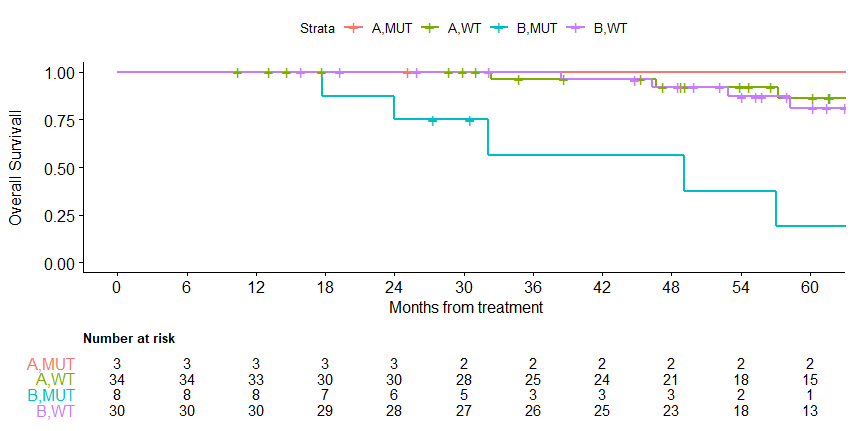 Abbreviations: A, arm A; B, arm B; HAI, hepatic arterial infusion; MUT, mutant; Pmab, panitumumab; Sys, systemic therapy; WT, wildtype.Table S1: Treatment ScheduleAbbreviations: FUDR, floxuridine; HAI, hepatic arterial infusion; Pmab, panitumumab.* FUDR: 0.12 mg/Kg x 30/flow rate, dexamethasone flat dose 25 mg. ‡ Irinotecan 125-150 mg/m2, 5FU (fluorouracil) 2000 mg/m2 48-hour infusion, leucovorin 400 mg/m2.‡ Patients randomized to Pmab 6 mg/kg on days 15 and 29 only.Table S2: Genomic profile by randomization arm*Values are n (%). P value calculated by Fisher's exact test.* Only genes with ≥10% mutation rates in the tumor samples analyzed are included in this table. Mutations in NRAS and BRAF in patients enrolled before the protocol was updated to include 2 NRAS (1 in each arm and 2 BRAF; both in arm B) no mutations in AKT1 or MEK1 were found.Table S3: Association between frequently mutated gene and survival P value calculated by log-rank test.Abbreviations: Obs., observations; OS, overall survival; RFS, relapse-free survival.Day 1Day 15Day 29Day 36(day 1 of next cycle)HAI FUDR* + dexamethasoneSystemic chemotherapy† +/- Pmab‡Systemic chemotherapy†+/- Pmab‡HAI FUDR + dexamethasoneCharacteristicArm A(+ Pmab)n = 37Arm B(no Pmab)n = 38P valueAPC0.4   Altered20 (83)18 (69)   WT4 (17)8 (31)   Unknown1312TP530.3   Altered21 (88)19 (73)   WT3 (12)7 (27)   Unknown1312PIK3CA0.2   Altered3 (8.1)8 (21)   WT34 (92)30 (79)SOX90.5   Altered5 (21)3 (12)   WT19 (79)23 (88)   Unknown1312SMAD4>0.9   Altered3 (12)3 (12)   WT21 (88)23 (88)   Unknown1312CDK8>0.9   Altered3 (12)3 (12)   WT21 (88)23 (88)   Unknown1312BCL2L10.7   Altered4 (17)3 (12)   WT20 (83)23 (88)   Unknown1312FLT3>0.9Altered3 (12)3 (12)   WT21 (88)23 (88)   Unknown1312DNMT3B>0.9   Altered3 (12)3 (12)   WT21 (88)23 (88)   Unknown1312SRC0.093   Altered5 (21)1 (3.8)   WT19 (79)25 (96)   Unknown1312VariableObs.RFS 36 months (95% CI)P valueOS 36 months (95% CI)P valueOverall7548.9 (36.9, 59.9)93.9 (84.5, 97.7)Any APC alteration0.4260.122   WT1233.3 (10.3, 58.8)81.8 (44.7, 95.1)   Altered3848.2 (31.2, 63.2)97.3 (82.3, 99.6)Any TP53 alteration0.5760.493   WT1050.0 (18.4, 75.3)100.0 (100.0, 100.0)   Altered4042.7 (26.7, 57.8)91.1 (74.9, 97.1)Any PIK3CA alteration0.185<.001   WT6449.9 (36.9, 61.6)98.1 (87.4, 99.7)   Altered1145.5 (16.7, 70.7)68.2 (28.6, 88.9)Any SOX9 alteration0.2820.823    WT4240.3 (25.0, 55.1)91.6 (76.2, 97.2)    Altered862.5 (22.9, 86.1)100.0 (100.0, 100.0)Any SMAD4 alteration0.3470.939    WT4440.8 (25.8, 55.2)95.0 (81.2, 98.7)    Altered666.7 (19.5, 90.4)80.0 (20.4, 96.9)Any CDK8 alteration0.1240.438    WT4448.0 (32.2, 62.1)94.9 (80.9, 98.7)    Altered616.7 (0.8, 51.7)83.3 (27.3, 97.5)Any BCL2L1 alteration0.5060.259    WT4345.5 (30.0, 59.7)92.2 (77.8, 97.4)    Altered734.3 (4.8, 68.5)100.0 (NA, NA)Any FLT3 alteration0.5890.705    WT4446.1 (30.6, 60.2)92.2 (77.8, 97.4)    Altered633.3 (4.6, 67.6)100.0 (NA, NA)Any DNMT3B alteration0.3810.259    WT4445.9 (30.4, 60.1)92.2 (77.8, 97.4)    Altered633.3 (4.6, 67.6)100.0 (NA, NA)Any SRC alteration0.2360.417    WT4448.6 (32.9, 62.6)92.4 (78.2, 97.5)    Altered616.7 (0.8, 51.7)100.0 (NA, NA)